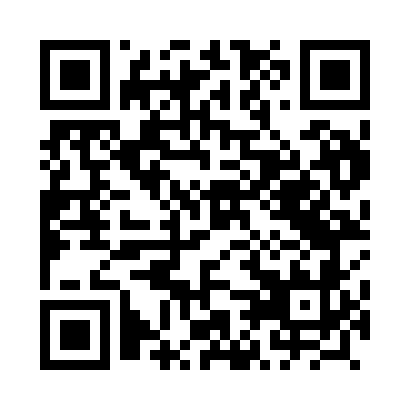 Prayer times for Belcze, PolandMon 1 Apr 2024 - Tue 30 Apr 2024High Latitude Method: Angle Based RulePrayer Calculation Method: Muslim World LeagueAsar Calculation Method: HanafiPrayer times provided by https://www.salahtimes.comDateDayFajrSunriseDhuhrAsrMaghribIsha1Mon4:306:311:005:277:319:242Tue4:286:281:005:287:339:263Wed4:256:261:005:307:349:284Thu4:226:2412:595:317:369:315Fri4:196:2212:595:327:389:336Sat4:166:1912:595:337:409:357Sun4:136:1712:595:357:419:388Mon4:106:1512:585:367:439:409Tue4:076:1212:585:377:459:4310Wed4:046:1012:585:387:469:4511Thu4:016:0812:585:397:489:4712Fri3:576:0612:575:417:509:5013Sat3:546:0412:575:427:529:5214Sun3:516:0112:575:437:539:5515Mon3:485:5912:575:447:559:5816Tue3:455:5712:565:457:5710:0017Wed3:425:5512:565:467:5810:0318Thu3:385:5312:565:478:0010:0619Fri3:355:5112:565:498:0210:0820Sat3:325:4812:555:508:0310:1121Sun3:285:4612:555:518:0510:1422Mon3:255:4412:555:528:0710:1723Tue3:225:4212:555:538:0910:1924Wed3:185:4012:555:548:1010:2225Thu3:155:3812:555:558:1210:2526Fri3:115:3612:545:568:1410:2827Sat3:085:3412:545:578:1510:3128Sun3:045:3212:545:588:1710:3429Mon3:005:3012:545:598:1910:3830Tue2:575:2812:546:008:2010:41